Решение № 51 от 26 апреля 2016 г. О согласовании установки ограждающего устройства для въезда на придомовую территорию, расположенную по адресу: улица Авангардная, дом 16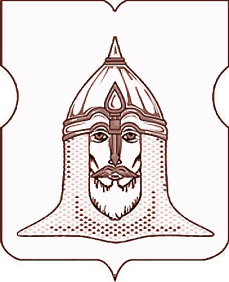 СОВЕТ ДЕПУТАТОВМУНИЦИПАЛЬНОГО ОКРУГА ГОЛОВИНСКИЙРЕШЕНИЕ26.04.2016 года № 51О согласовании установки ограждающего устройства для въезда на придомовую территорию, расположенную по адресу: улица Авангардная, дом 16Согласно пункту 5 части 2 статьи 1 Закона города Москвы от 11 июля 2012 года № 39 «О наделении органов местного самоуправления муниципальных округов в городе Москве отдельными полномочиями города Москвы», постановлению Правительства Москвы от 2 июля 2013 года, № 428-ПП «О Порядке установки ограждений на придомовых территориях в городе Москве», принимая во внимание, решение общего собрания собственников помещений в многоквартирном доме, расположенном по адресу: улица Авангардная, дом 16,Советом депутатов принято решение:1.        Согласовать установку ограждающего устройства для въезда на придомовую территорию, расположенную по адресу: улица Авангардная, дом 16.
2.        Определить, что:2.1.      Собственниками помещений, указанных в пункте 1 настоящего решения должны быть обеспечены условия круглосуточного и беспрепятственного проезда на придомовую территорию пожарной техники, транспортных средств правоохранительных органов, скорой медицинской помощи, служб Министерства Российской Федерации по делам гражданской обороны, чрезвычайным ситуациям и ликвидации последствий стихийных бедствий, организаций газового хозяйства, коммунальных и других оперативных служб;2.2.      Содержание ограждающего устройства будет осуществляться за счет собственных средств собственников помещений в многоквартирных домах, указанных в пункте 1 настоящего решения.3.        Администрации муниципального округа Головинский:3.1.    Направить настоящее решение в течение пяти рабочих дней инициативной группе собственников помещений в многоквартирном доме расположенного по адресу: улица Авангардная, дом 16;3.2.    Опубликовать настоящее решение в бюллетене «Московский муниципальный вестник» и разместить на официальном сайте органов местного самоуправления муниципального округа Головинский www.nashe-golovino.ru.4.        Настоящее решение вступает в силу со дня его принятия.
5.        Контроль исполнения настоящего решения возложить на главу муниципального округа Головинский - Архипцову Н.Ви председателя комиссии по благоустройству, реконструкции, землепользованию и охране окружающей среды – депутата                Борисову Е.Г.Главамуниципального округа Головинский                                                     Н.В. Архипцова